In 2002, there were 42,850 persons killed in traffic crashes and 2,814 million were injured.   Statistics estimate that 15 to 30+ percent of the crashes on freeways are secondary to other incidents.  Therefore, it is essential to move minor incidents—even minor crashes—from the roadway as quickly as possible to reduce the possibility of secondary incidents.  Many states have enacted “move-it” laws that encourage, or even require, drivers to move their vehicles off the roadway if involved in a non-injury crash.  Despite these laws and as a result of previous training, most drivers still assume they should not move their vehicles until officials arrive at the scene.  And with different practices in effect from state-to-state, inter-regional and interstate travelers are usually unfamiliar with each state’s policies and as a result are hesitant to quickly move their vehicles in the event of a crash or a less severe disablement. The I-95 Corridor Coalition Members recognized the need to address these issues and strive to achieve a more consistent application of Quick Clearance/Move-It (QC/MI) practices throughout the Corridor.   The Coalition’s Quick Clearance Project reported on the state of QC/MI initiatives in each  and highlighted Best Practices for consideration.  The full 200+ page Quick Clearance Report is available on the Coalition’s website at:   http://66.167.232.132/pm/ViewProject.asp?pid=128The Coalition also distributed an Executive Summary of the full QC/MI Report which includes guidance for enacting quick clearance legislation and educating motorists of this important safety practice.  As further assistance to its Members, the Coalition has developed a Quick Clearance Toolkit to help in initiating or improving Quick Clearance programs and activities in jurisdictions.  This easy-to-use, “A-Z” quick clearance implementation guide includes:Statutory/Regulatory/Policy Best Practices including exemplar Quick Clearance and Move It Legislation and Open Roads Policies; Service patrols utilization benefits; interagency communications requirements; innovative programs for towing and wrecker services to expedite incident clearing; and prospective certification of responders;Administrative Best Practices such as multi-agency traffic incident management teams; inter-agency standards, training and certification; technology and inter-agency communications; and incentive reward programs; andOperational Best Practices such as technologies and procedures for incident detection, verification, notification, response, clearance, traveler information, and post-incident debriefings.The Quick Clearance Implementation Toolkit is being presented during a series of Quick Clearance Implementation Best Practices Workshops being held throughout the Corridor.  The Toolkit contents can be found on the web at: http://www.i95coalition.org/quick-clearance-toolkit.html.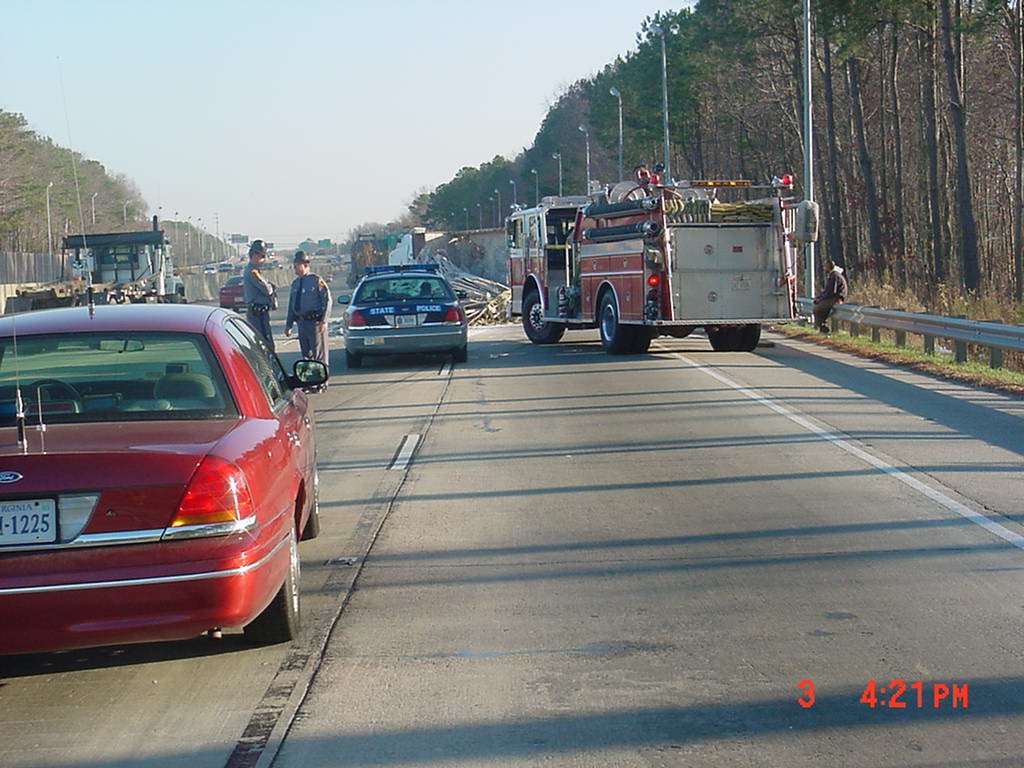 